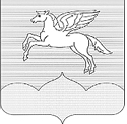 ПСКОВСКАЯ ОБЛАСТЬПУШКИНОГОРСКИЙ РАЙОНСОБРАНИЕ ДЕПУТАТОВ ГОРОДСКОГО ПОСЕЛЕНИЯ«ПУШКИНОГОРЬЕ»Р Е Ш Е Н И Е 25.12.2020г.   № 26  р.п. Пушкинские ГорыПринято на 5 внеочередной сессии Собрания депутатов городского Поселения «Пушкиногорье» третьего созываОб утверждении графика включения-отключениянаружного освещения на территории городскогопоселения «Пушкиногорье» в темное время суток на 2021 годВ соответствии с требованиями к эксплуатационному состоянию, допустимому по условиям обеспечения безопасности дорожного движения (ГОСТ Р 50597-93 «Государственный стандарт Российской Федерации. Автомобильные дороги и улицы. Требования к эксплуатационному состоянию, допустимому по условиям обеспечения безопасности дорожного движения»), на основании Решения Собрания депутатов от 16.08.2018г № 125 «Об утверждении Правил благоустройства территории городского поселения «Пушкиногорье», Собрание депутатов городского поселения «Пушкиногорье»РЕШИЛО:Утвердить график включения-отключения наружного освещения на территории городского поселения «Пушкиногорье» в темное время суток на 2021 год согласно приложению к настоящему Решению.Администрации городского поселения «Пушкиногорье» обнародовать настоящее решение в установленном порядке. Настоящее Решение вступает в силу с момента его обнародования.      Глава городского поселения      «Пушкиногорье»        Председатель Собрания                                                             Т.В.Васильева Приложение к решению Собрания депутатовгородского поселения «Пушкиногорье»от 25.12.2020г. №26График включения-отключения наружного освещенияна территории городского поселения «Пушкиногорье» в темное время суток на 2021 годВ ночь с субботы на воскресенье проводить включение наружного освещения улиц р.п. Пушкинские Горы в 24 ч. 00 мин. и отключение в 03ч.00 мин. за исключением периода,  установленного  Указом губернатора Псковской области от 15 марта 2020 года № 30-УГ "О мерах по противодействию распространению на территории Псковской области новой коронавирусной инфекции (2019-nCoV)"( с изменениями  от 18 декабря 2020 года № 220-УГ), запрещающие или ограничивающие массовые мероприятия.      Число1-101-101-101-1011-2011-2011-2011-2021-3121-3121-3121-31      ЧислоутроутровечервечерутроутровечервечерутроутровечервечерМесяцвключениеотключениевключениеотключениевключениеотключениевключениеотключениевключениеотключениевключениеотключениеЯнварь600900170024006009001730240060083018002400Февраль600830180024006008001830240060073019002400Март600730190024006007001930240060063020002400Апрель--20302400--21002400--21002400Май --21302400--22002400--22002400Июнь------------Июль------------Август----------21002400Сентябрь--20002400--2000240060063019302400Октябрь600700190024006007201830240060074018102400Ноябрь600800175024006008301720240060083017002400Декабрь600900170024006009001630240060090016302400